Воспитатель МБДОУ №17 «Ручеёк»Ильяшенко  Ирина Владимировна;Конспект открытого показа НОД по рисованию в старшей группе;Тема: «Вернисаж»Приоритетная образовательная область:«Художественно-эстетическое развитие»Цель: продолжать знакомить детей с зимним пейзажем и рисовать зимний лес.Задачи: совершенствовать умение детей самостоятельно передавать очертания стволов, веток разных пород деревьев на переднем и дальнем плане;формировать умение располагать изображение на всём листе;закрепить технические приёмы рисования концом кисти гуашью, акварелью;развивать воображение, интерес к пейзажной живописи, умение высказываться по поводу увиденного;воспитывать чувство любви к красоте родной природы.Материалы и оборудование:репродукции картин русских художников (И.И Шишкин «Зима», И.Э.Грабарь «Сказка инея и восходящего солнца», «Февральская лазурь»);аудиозапись А.Вивальди «Времена года. Зима»;образцы рисования разных пород деревьев (ель, сосна, берёза, тополь);кукла Королева Кисточка;колокольчик;акварельные краски;гуашь белого цвета;палитры;кисти;альбомные листы с готовым фоном в рамке;бумажные салфетки;стаканы-непроливайки для воды.Ход:-Ребята, сегодня у нас много гостей. Поздороваемся с ними и улыбнёмся. В таком хорошем настроении и начнём. Взгляните в окно. Какое сейчас время года? (зима)-Зима щедро укутывает землю серебром снежинок, защищая её от мороза. Поэты, художники чувствуют зиму, её настроение и рассказывают нам о красоте зимы. Поэты – в словах, художники – в красках. И мы рады приходу волшебницы-зимы!-К нам заглянула ещё одна необычная гостья - Королева Кисточка. Хотите вместе с ней посетить вернисаж? А вы знаете, что обозначает это слово? (торжественное открытие художественной выставки). Предлагаю спросить у наших гостей.  -Там мы сможем увидеть картины настоящих художников, поделиться впечатлениями – это поможет вам в создании своих картин.-Вставайте в круг, возьмитесь за руки. Сейчас я взмахну кисточкой, а вы закройте глаза и прислушайтесь (звенит колокольчик).-Открывайте глаза – мы очутились на вернисаже.(дети подходят к первой репродукции)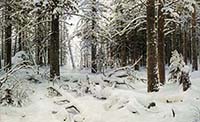 -Кто узнал эту картину, как она называется? («Зима» И. И. Шишкина)-Что на ней изобразил художник? (зимний лес)-Послушайте, как красиво сказал об этом поэт Ф. Тютчев. Юленька, прочитай нам его стихотворение:«Чародейкою ЗимоюОколдован, лес стоит –И под снежной бахромою,Неподвижною, немою,Чудной жизнью он блестит».-Что больше всего привлекло внимание художника? (снег в еловом бору) Кажется, что всё в этом лесу заснуло, замёрзло.(дети переходят к следующей картине)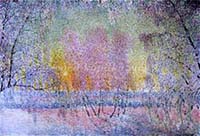 -А это что за прелестная картина? Кто художник? (И. Э. Грабарь)-Как она называется?  («Сказка инея и восходящего солнца»)-Как вы думаете, о чём хотел рассказать художник? (о красоте заснеженных берёз в морозный день)-А вам приходилось видеть деревья, покрытые инеем? Послушайте, как замечательно рассказала об этом поэтесса М. Пожарова. Катюша, пожалуйста, прочитай её стихотворение:«Разукрасилась Зима…На уборе бахромаИз прозрачных льдинок,Звёздочек-снежинок.Вся в алмазах, жемчугах,В разноцветных огоньках».-А сейчас посмотрите на другую картину этого же художника. 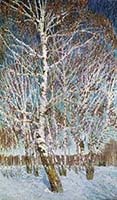 -Как  она называется? («Февральская лазурь»)-Февраль – конец зимы, её последний праздник!-На что хотел обратить художник наше внимание?  (на удивительную красоту белоствольных берёз)-Послушайте, какие слова подобрал поэт С. Есенин. Владик, прочитай, пожалуйста, его строки:«Белая берёзаПод моим окномПринакрылась снегом,Точно серебром.На пушистых веткахСнежною каймойРаспустились кистиБелой бахромой».-Посмотрите ещё раз внимательно на все эти картины, полюбуйтесь мастерством художников.-Какая красота! Королева Кисточка напоминает, что нам пора возвращаться в детский сад. Беритесь за руки, образуя круг… Мы уже вернулись.-Давайте устроим свой вернисаж юных художников и покажем всем красоту зимнего леса? Тогда присаживайтесь на коврик и вспомним, что такое лес? (это место, где растёт множество деревьев на большом пространстве)-Какие названия деревьев, растущих в лесу, вы знаете? (ель, сосна, берёза, тополь, осина…)-Как вы думаете, как называется лес, где растут лишь одни сосны? (сосновый бор)-А где растут одни ёлочки? (еловый или ельник)-Кто знает название леса, где растут одни берёзки? (берёзовый или берёзовая роща)-Какое название имеет лес, в котором в тесном содружестве растут разные деревья? (смешанный)-Теперь закройте глазки и представьте лес, который вы будете рисовать.-Волшебная Кисточка приглашает вас в мастерскую художников. Кисточка коснётся каждого из вас, превращая в юного художника.-Проходите за столы, вас ждут инструменты и листы бумаги в красивых рамках. На стенде в нашей мастерской есть и рисунки-помощники.(во время самостоятельной деятельности детей  звучит музыка А.Вивальди «Времена года. Зима».)Королева Кисточка предупреждает, что через несколько минут мастерская закрывается. Заканчивайте работу и выносите свои картины, не забудьте придумать название.Анализ детских работ:-Какие удивительные пейзажи получились. Королеве Кисточке очень понравились все работы.-Представьте свою работу, расскажите о ней.-Какие породы деревьев у тебя изображены?-Какой лес у тебя получился?-Найдите картину, на которой лес густой, дремучий?-На какой картине нарисован смешанный лес?-Какая картина понравилась больше всех, почему?-Кто не успел закончить – не расстраивайтесь, у вас будет возможность сделать это позднее,  художники тоже пишут свои картины  не за один раз. Подойдите к гостям, пригласите их на вернисаж.Список литературы:1.Курочкина Н.А. Дети и пейзажная живопись. Времена года. Детство-Пресс.2004 г.2.Чумичёва Р.М. Дошкольникам о живописи: Кн. для воспитателя дет.сада – М.: Просвещени,1992.- 126 с., 16л.ил.